                                                                                                                                                     I.S. “PANTANELLI MONNET” 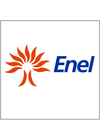                                                                                                                                                           SEZIONE INDUSTTRIALE-Ostuni              PROT.N. ATTESTATO DI PARTECIPAZIONESI ATTESTA CHE L’ALUNNOChieco Lorenzo-DELLA CLASSE--------------HA PARTECIPATOAL CORSO DI FORMAZIONE/INFORMAZIONE TENUTOSI  PRESSO LA CENTRALE ENEL “FEDERICO II” DI CERANO-BRINDISI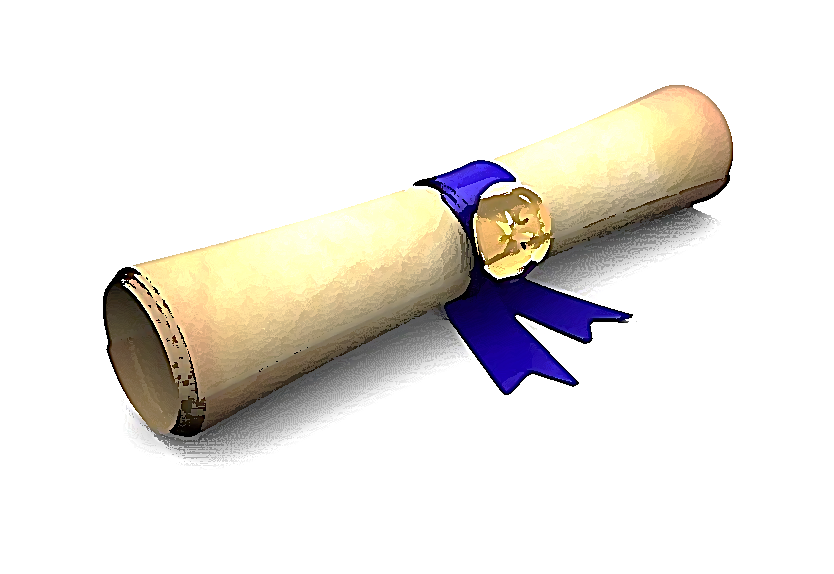 NEI GIORNI 23-24-25-26 MARZO 2015 PER COMPLESSIVE ORE 35                                    Ostuni, 26 marzo 2015    Il Responsabile ENEL                                                                                                                                                                       Il   Dirigente Scolastico                                                                                                                                                                                                   Prof.ssa Anna Luisa SALADINO